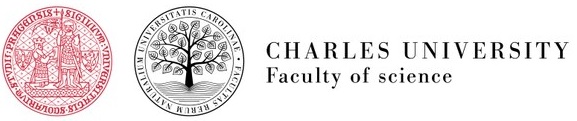 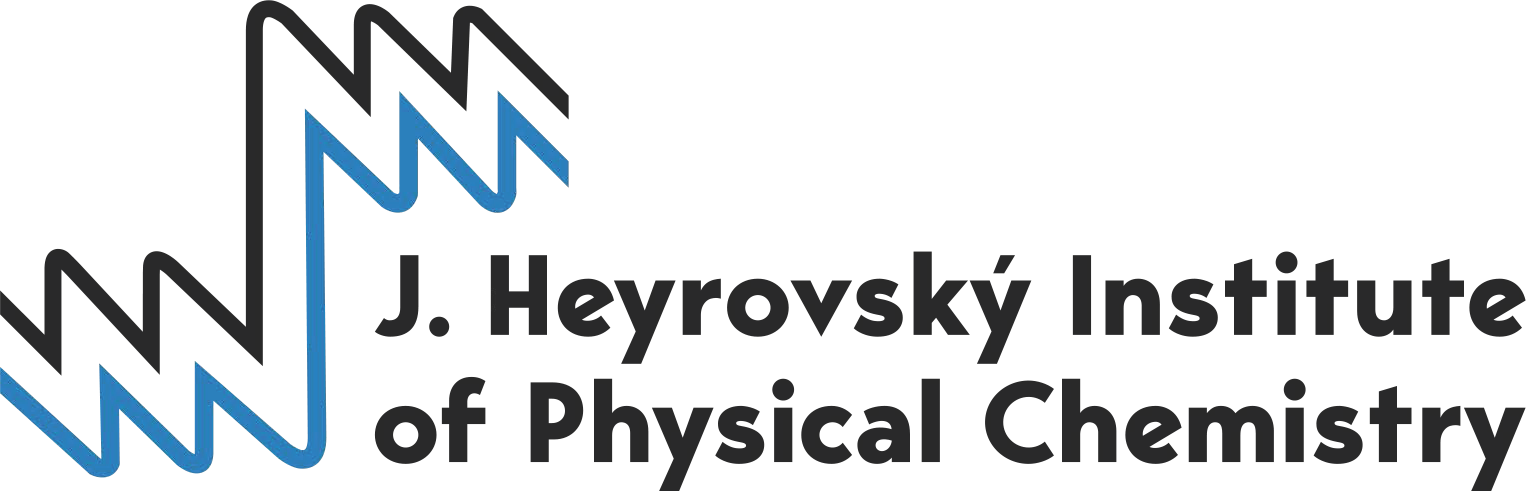 Registration for the 
4th Cross-Border Seminar on Electroanalytical Chemistry (CBSEC),
Prague, 11. – 13. April 2022Name:Surname: Academic title(s):E-mail address:						Phone:Birth date:Passport or personal ID number: Nationality:Affiliation (university/institute, department, address):Supervisor:Preliminary title of your contribution:Please, fill this form in and send it to tomas.krizek@natur.cuni.cz, and copy to barek@natur.cuni.cz and Frank-Michael.Matysik@chemie.uni-regensburg.de by 15. March 2022.The registration form can be filled in electronically or printed and scanned.Please, note that the seminar is for Ph.D. students only.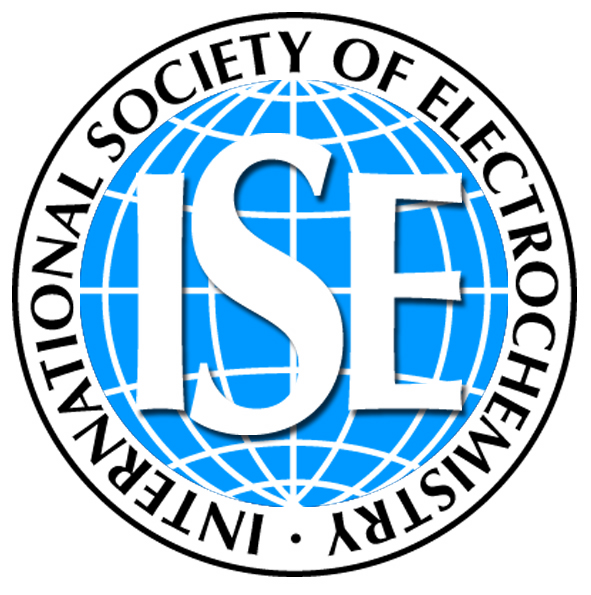 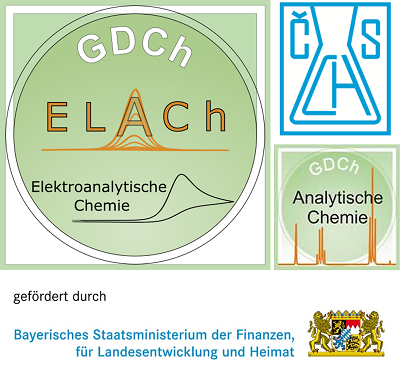 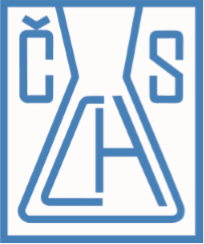 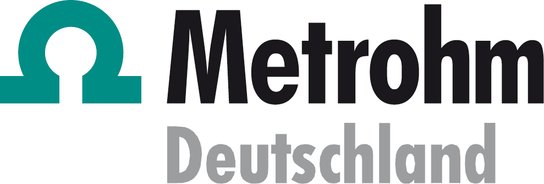 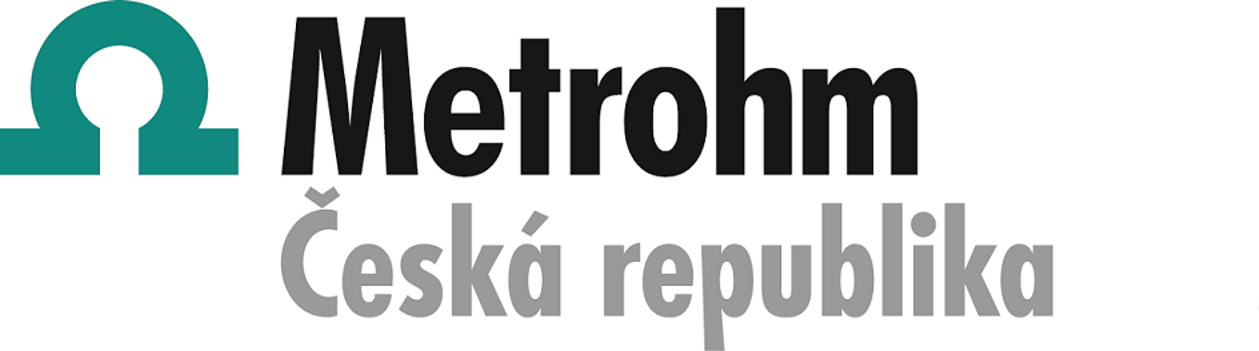 